Publicado en  el 14/12/2015 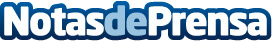 Murcia trabaja para convertir la Costa Cálida en un destino preferente para deportistas danesesEl Instituto de Turismo murciano ha organizado un 'fam-trip' para dar a conocer sus complejos deportivos a uno de los principales operadores daneses dedicados a este tipo de turismoDatos de contacto:Nota de prensa publicada en: https://www.notasdeprensa.es/murcia-trabaja-para-convertir-la-costa-calida Categorias: Internacional Viaje Murcia Turismo Otros deportes http://www.notasdeprensa.es